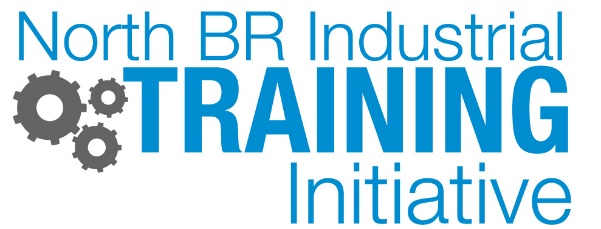 Last Name: ______________________________ First Name:____________________________ Middle Initial: _______Email Address:____________________________________ Cell #:_________________ Home #:__________________Address:_____________________________________ Apt #:___ City:_________________ State:_____ Zip:_________Date of Birth:____/_____/_____	Age: ______ 	US Citizen: ___Yes ___No   SSN:________________________Gender: :  ___M ___F      	Marital Status: ___Single ___Married ___Widowed ___Other: ___________________Ethnicity: ___Hispanic 	___American Indian 	___Asian 	___Black/African American 	___White/Caucasian 			___Pacific Islander		___Other: ______________________  

Driver’s License/ID#:_____________ State Issued:_____		(Passport #/Visa etc.):____________________Employed:  ___Yes ___No      ___Full-Time	___Part-TimeIf employed: Employer Name:__________________________________ Occupation: ___________________________                                                   Highest level of education completed: 											___GED ___High School ___Associates Degree ___Bachelor’s Degree ___Master’s DegreeEmergency Contact:Name #1:_________________________________ Relationship:__________________ Contact #:_________________Name #2:_________________________________ Relationship:__________________ Contact #:_________________TRAINING INTEREST 
(Select top two preferences by listing “1” and “2”)___ELECTRICAL	___INSTRUMENTATION	___MILLWRIGHT	___PIPEFITTING	___WELDINGDo you have a TWIC? ___Yes ___No 	If yes, TWIC #:_______________________  Expiration date:____/_____/_____Do you have a safety card? ___Yes ___No 	If yes, type of card & number:_________________________________Are you willing to take an on-site drug test? ___Yes ___No	Do you have transportation to training? ___Yes ___No       If no, how do you plan to attend class?_______________Do you currently work in one of these trades or have previous experience? ___Yes ___NoIf yes, please list trade(s) and years’ experience:
___________________________________________________________________________________________________________________________________________________________________________